НОВГОРОДСКАЯ ОБЛАСТЬОБЛАСТНОЙ ЗАКОНО РЕГУЛИРОВАНИИ НЕКОТОРЫХ ВОПРОСОВ ОРГАНИЗАЦИИИ ДЕЯТЕЛЬНОСТИ ОБЩЕСТВЕННОЙ ПАЛАТЫ НОВГОРОДСКОЙ ОБЛАСТИПринятПостановлениемНовгородской областной Думыот 29.03.2017 N 211-ОДНастоящий областной закон действует в соответствии с Федеральным законом от 10 июня 2008 года N 76-ФЗ "Об общественном контроле за обеспечением прав человека в местах принудительного содержания и о содействии лицам, находящимся в местах принудительного содержания" (далее - Федеральный закон "Об общественном контроле за обеспечением прав человека в местах принудительного содержания и о содействии лицам, находящимся в местах принудительного содержания"), Федеральным законом от 23 июня 2016 года N 183-ФЗ "Об общих принципах организации и деятельности общественных палат субъектов Российской Федерации" (далее - Федеральный закон "Об общих принципах организации и деятельности общественных палат субъектов Российской Федерации), Федеральным законом от 21 декабря 2021 года N 414-ФЗ "Об общих принципах организации публичной власти в субъектах Российской Федерации" в целях регулирования некоторых вопросов организации и деятельности Общественной палаты Новгородской области.(преамбула в ред. Областного закона Новгородской области от 29.09.2023 N 384-ОЗ)Статья 1. Общие положения1. Взаимодействие граждан Российской Федерации, проживающих в Новгородской области (далее - граждане), и некоммерческих организаций, созданных для представления и защиты прав и законных интересов профессиональных и социальных групп, осуществляющих деятельность на территории Новгородской области (далее - некоммерческие организации), с территориальными органами федеральных органов исполнительной власти, органами государственной власти Новгородской области и органами местного самоуправления области (далее - органы местного самоуправления), в целях учета потребностей и интересов граждан, защиты прав и свобод граждан, прав и законных интересов некоммерческих организаций при формировании и реализации государственной политики в целях осуществления общественного контроля за деятельностью территориальных органов федеральных органов исполнительной власти, органов исполнительной власти Новгородской области, органов местного самоуправления, государственных и муниципальных организаций, иных организаций, осуществляющих в соответствии с федеральными законами отдельные публичные полномочия на территории Новгородской области, обеспечивает Общественная палата Новгородской области (далее - Общественная палата).2. Наименование "Общественная палата Новгородской области" не подлежит государственной регистрации.3. Местонахождение Общественной палаты - Великий Новгород.Статья 2. Координация работы органов государственной власти области по взаимодействию с Общественной палатойКоординацию работы органов государственной власти Новгородской области по взаимодействию с Общественной палатой осуществляет орган исполнительной власти области, уполномоченный Правительством Новгородской области (далее - уполномоченный орган).Статья 3. Состав и порядок формирования Общественной палаты1. Общественная палата формируется в составе 30 человек.2. Одна треть состава Общественной палаты утверждается Губернатором Новгородской области из числа кандидатов, представленных зарегистрированными на территории Новгородской области структурными подразделениями общероссийских и межрегиональных общественных объединений.3. Одна треть состава Общественной палаты утверждается Новгородской областной Думой из числа кандидатов, представленных зарегистрированными на территории Новгородской области некоммерческими организациями, в том числе региональными общественными объединениями.4. Члены Общественной палаты, утвержденные Губернатором Новгородской области, и члены Общественной палаты, утвержденные Новгородской областной Думой, определяют состав остальной одной трети членов Общественной палаты из числа кандидатур, представленных местными общественными объединениями, зарегистрированными на территории Новгородской области.5. Не позднее чем за три месяца до истечения срока полномочий членов Общественной палаты Новгородская областная Дума размещает на своем официальном сайте в информационно-телекоммуникационной сети "Интернет" информацию о начале процедуры формирования нового состава Общественной палаты.6. Некоммерческие организации, деятельность которых в сфере представления и защиты прав и законных интересов профессиональных и социальных групп составляет не менее трех лет, в течение 30 календарных дней со дня размещения на официальном сайте Новгородской областной Думы в информационно-телекоммуникационной сети "Интернет" информации о начале процедуры формирования нового состава Общественной палаты в соответствии с настоящей статьей вправе направить в государственное областное казенное учреждение, определяемое уполномоченным органом (далее - государственное учреждение), решение коллегиального органа, обладающего соответствующими полномочиями в силу закона или в соответствии с уставом организации, а при отсутствии коллегиального органа - решение иных органов, обладающих соответствующими полномочиями в силу закона или в соответствии с уставами этих организаций выступать от имени этих организаций (далее - решение), о выдвижении в члены Общественной палаты по одному кандидату от некоммерческой организации из числа граждан, которые имеют место жительства на территории Новгородской области.(часть 6 в ред. Областного закона Новгородской области от 29.09.2023 N 384-ОЗ)7. Решения о выдвижении кандидатов в члены Общественной палаты направляются:1) зарегистрированными на территории Новгородской области структурными подразделениями общероссийских и межрегиональных общественных объединений (не менее 15 решений);2) зарегистрированными на территории Новгородской области некоммерческими организациями, в том числе региональными общественными объединениями (не менее 15 решений);3) местными общественными объединениями, зарегистрированными на территории Новгородской области (не менее 15 решений).8. Одновременно с решением в государственное учреждение направляется заявление кандидата о включении его в состав Общественной палаты по форме согласно приложению 1 к настоящему областному закону и следующие документы:1) копия свидетельства о государственной регистрации некоммерческой организации, заверенная в установленном законодательством порядке ее руководителем и скрепленная печатью данной некоммерческой организации;2) копия устава некоммерческой организации, заверенная его руководителем и скрепленная печатью данной некоммерческой организации;3) выписка из Единого государственного реестра юридических лиц, выданная органом, осуществляющим государственную регистрацию некоммерческих организаций;4) согласие кандидата в состав Общественной палаты на обработку персональных данных гражданина в соответствии с Федеральным законом от 27 июля 2006 года N 152-ФЗ "О персональных данных" по форме согласно приложению 2 к настоящему областному закону;5) сведения о выдвигаемом кандидате, включающие фамилию, имя, отчество, гражданство, дату и место рождения, адрес места жительства, место работы, занимаемую должность, род занятий (в случае отсутствия места работы), оформленные в печатном виде.9. Государственное учреждение в течение 3 рабочих дней со дня, следующего за последним днем подачи решений о выдвижении кандидатов в члены Общественной палаты, формирует списки кандидатов в состав Общественной палаты (далее - списки кандидатов).Списки кандидатов в течение 5 рабочих дней со дня, следующего за последним днем подачи решений о выдвижении кандидатов в члены Общественной палаты, направляются в уполномоченный орган для представления Губернатору Новгородской области и Новгородской областной Думе.10. Для формирования списков кандидатов в Общественную палату необходимо поступление в государственное учреждение не менее 45 решений, представленных в соответствии с требованиями частей 6 - 8 настоящей статьи.11. В случае если в течение 30 календарных дней со дня размещения на официальном сайте Новгородской областной Думы в информационно-телекоммуникационной сети "Интернет" информации о начале процедуры формирования нового состава Общественной палаты количество решений, направленных в государственное учреждение, составит менее установленного частью 7 настоящей статьи, срок их подачи продлевается на 15 календарных дней посредством размещения соответствующей информации на официальном сайте Новгородской областной Думы в информационно-телекоммуникационной сети "Интернет".12. В списки кандидатов в алфавитном порядке вносятся все кандидатуры, выдвинутые некоммерческими организациями, за исключением лиц, кандидатуры которых представлены с нарушением требований Федерального закона "Об общих принципах организации и деятельности общественных палат субъектов Российской Федерации" и настоящего областного закона.13. Губернатор Новгородской области не позднее 10 рабочих дней после представления уполномоченным органом списка кандидатов утверждает указ о включении 10 членов из числа кандидатур, представленных зарегистрированными на территории Новгородской области структурными подразделениями общероссийских и межрегиональных общественных объединений, в состав Общественной палаты от Губернатора Новгородской области. Указанное решение и список кандидатов направляются Губернатором Новгородской области в уполномоченный орган.14. Новгородская областная Дума не позднее 30 календарных дней после представления уполномоченным органом списка кандидатов принимает решение о включении 10 членов из числа кандидатур, представленных зарегистрированными на территории Новгородской области некоммерческими организациями, в том числе региональными общественными объединениями, в состав Общественной палаты от Новгородской областной Думы. Указанное решение и список кандидатов направляется Новгородской областной Думой в уполномоченный орган.15. Уполномоченный орган в течение 5 календарных дней со дня получения указанных документов направляет их в государственное учреждение.16. Государственное учреждение не позднее чем через 10 календарных дней со дня поступления последнего из направленных Губернатором Новгородской области и Новгородской областной Думой решений организует проведение совместного заседания членов Общественной палаты, включенных в ее состав Губернатором Новгородской области и Новгородской областной Думой (далее - совместное заседание), для определения остальной одной трети членов Общественной палаты из числа кандидатур, представленных местными общественными объединениями, зарегистрированными на территории Новгородской области, и формирования резерва кандидатов в состав Общественной палаты (далее - резерв кандидатов).Положение о порядке проведения совместного заседания утверждается приказом уполномоченного органа.Государственное учреждение составляет бюллетень для голосования на совместном заседании, в который включает кандидатуры в состав Общественной палаты, выдвинутые местными общественными объединениями, зарегистрированными на территории Новгородской области, а также зарегистрированными на территории Новгородской области структурными подразделениями общероссийских и межрегиональных общественных объединений и зарегистрированными на территории Новгородской области некоммерческими организациями, в том числе региональными общественными объединениями, не включенные в состав Общественной палаты Губернатором Новгородской области и Новгородской областной Думой соответственно.На совместном заседании определяются 10 членов в состав Общественной палаты из числа кандидатур, представленных местными общественными объединениями, зарегистрированными на территории Новгородской области, согласно их рейтингу по результатам голосования на совместном заседании.Из первых по рейтингу 5 кандидатов, выдвинутых местными общественными объединениями, зарегистрированными на территории Новгородской области, не включенных в состав Общественной палаты, а также из 4 кандидатов, выдвинутых зарегистрированными на территории Новгородской области структурными подразделениями общероссийских и межрегиональных общественных объединений, и 4 кандидатов, выдвинутых зарегистрированными на территории Новгородской области некоммерческими организациями, в том числе региональными общественными объединениями, не включенных в состав Общественной палаты Губернатором Новгородской области и Новгородской областной Думой соответственно, уполномоченным органом формируется резерв кандидатов, списочный состав которого утверждается указом Губернатора Новгородской области.Решение совместного заседания оформляется протоколом и подписывается председателем и секретарем совместного заседания в срок, не превышающий 5 календарных дней со дня проведения совместного заседания.В протоколе совместного заседания указываются результаты рейтингового голосования с указанием полученных голосов за каждого кандидата.Протокол совместного заседания в течение 5 календарных дней со дня подписания направляется в уполномоченный орган. Копия протокола совместного заседания размещается на сайте Общественной палаты в информационно-телекоммуникационной сети "Интернет".(часть 16 в ред. Областного закона Новгородской области от 30.08.2022 N 174-ОЗ)16-1. В случае если в списке резерва кандидатов отсутствуют кандидаты, выдвинутые местными общественными объединениями, зарегистрированными на территории Новгородской области, а также зарегистрированными на территории Новгородской области структурными подразделениями общероссийских и межрегиональных общественных объединений и зарегистрированными на территории Новгородской области некоммерческими организациями, в том числе региональными общественными объединениями либо их количество менее количества, установленного абзацем пятым части 16 настоящей статьи, процедура доформирования резерва кандидатов в состав Общественной палаты осуществляется Общественной палатой.Местные общественные объединения, зарегистрированные на территории Новгородской области, а также зарегистрированные на территории Новгородской области структурные подразделения общероссийских и межрегиональных общественных объединений и зарегистрированные на территории Новгородской области некоммерческие организации, в том числе региональные общественные объединения, направляют в аппарат Общественной палаты решения о выдвижении кандидатов в резерв кандидатов, в соответствии с требованиями частей 6 и 8 настоящей статьи, в течение 30 календарных дней со дня размещения на официальном сайте Общественной палаты в информационно-телекоммуникационной сети "Интернет" информации о начале процедуры доформирования резерва кандидатов в состав Общественной палаты.В процедуре доформирования резерва кандидатов в состав Общественной палаты от местных общественных объединений, зарегистрированных на территории Новгородской области, а также зарегистрированных на территории Новгородской области структурных подразделений общероссийских и межрегиональных общественных объединений и зарегистрированных на территории Новгородской области некоммерческих организаций, в том числе региональных общественных объединений, не участвуют некоммерческие организации, представители которых входят в состав Общественной палаты.Для доформирования резерва кандидатов в состав Общественной палаты от местных общественных объединений, зарегистрированных на территории Новгородской области, а также зарегистрированных на территории Новгородской области структурных подразделений общероссийских и межрегиональных общественных объединений и зарегистрированных на территории Новгородской области некоммерческих организаций, в том числе региональных общественных объединений, необходимо поступление в аппарат Общественной палаты решений, представленных в соответствии с требованиями частей 6 и 8 настоящей статьи, в количестве не менее количества кандидатов, необходимых для доформирования резерва кандидатов в состав Общественной палаты.В случае если в течение 30 дней со дня размещения на официальном сайте Общественной палаты в информационно-телекоммуникационной сети "Интернет" информации о начале процедуры доформирования резерва кандидатов в состав Общественной палаты количество решений о выдвижении кандидатов в резерв кандидатов, в соответствии с требованиями частей 6 и 8 настоящей статьи направленных в аппарат Общественной палаты, составит менее установленного в абзаце четвертом настоящей части, срок их подачи продлевается на 15 календарных дней посредством размещения соответствующей информации на официальном сайте Общественной палаты в информационно-телекоммуникационной сети "Интернет".Аппарат Общественной палаты составляет бюллетени для голосования на заседании Общественной палаты.Из первых по рейтингу кандидатов, выдвинутых местными общественными объединениями, зарегистрированными на территории Новгородской области, а также зарегистрированными на территории Новгородской области структурными подразделениями общероссийских и межрегиональных общественных объединений и зарегистрированными на территории Новгородской области некоммерческими организациями, в том числе региональными общественными объединениями, в резерв кандидатов в состав Общественной палаты, члены Общественной палаты, не позднее 30 календарных дней со дня истечения срока, установленного в абзаце втором настоящей части, путем тайного голосования простым большинством голосов, доформируют резерв кандидатов в состав Общественной палаты.Решение о доформировании резерва кандидатов в состав Общественной палаты оформляется протоколом и подписывается председателем и секретарем в срок, не превышающий 5 календарных дней со дня проведения заседания Общественной палаты.В протоколе заседания Общественной палаты о доформировании резерва кандидатов в состав Общественной палаты указываются результаты рейтингового голосования с указанием полученных голосов за каждого кандидата.Протокол заседания Общественной палаты о доформировании резерва кандидатов в состав Общественной палаты в течение 5 календарных дней со дня подписания направляется в уполномоченный орган для подготовки проекта указа Губернатора Новгородской области о включении кандидатов в резерв кандидатов в состав Общественной палаты. Копия протокола заседания Общественной палаты размещается на сайте Общественной палаты в информационно-телекоммуникационной сети "Интернет".(часть 16-1 введена Областным законом Новгородской области от 30.08.2022 N 174-ОЗ)17. Уполномоченный орган в течение 15 рабочих дней со дня получения протокола совместного заседания готовит проект указа Губернатора Новгородской области о формировании Общественной палаты.В состав Общественной палаты включаются 10 членов, утвержденных Губернатором Новгородской области, 10 членов по решению Новгородской областной Думы, 10 членов из числа кандидатур, представленных местными общественными объединениями, зарегистрированными на территории Новгородской области, согласно их рейтингу в протоколе совместного заседания.18. Список членов Общественной палаты утверждается указом Губернатора Новгородской области о формировании Общественной палаты.(в ред. Областного закона Новгородской области от 30.08.2022 N 174-ОЗ)19. В случае досрочного прекращения полномочий по основаниям, предусмотренным статьей 10 Федерального закона "Об общих принципах организации и деятельности общественных палат субъектов Российской Федерации":члена Общественной палаты, включенного в ее состав в соответствии с частью 13 настоящей статьи, новый член Общественной палаты включается в ее состав из числа кандидатов, выдвинутых зарегистрированными на территории Новгородской области структурными подразделениями общероссийских и межрегиональных общественных объединений, включенных в резерв кандидатов и согласно их рейтингу;(в ред. Областного закона Новгородской области от 28.12.2021 N 56-ОЗ)члена Общественной палаты, включенного в ее состав в соответствии с частью 14 настоящей статьи, новый член Общественной палаты включается в ее состав из числа кандидатов, выдвинутых зарегистрированными на территории Новгородской области некоммерческими организациями, в том числе региональными общественными объединениями, включенных в резерв кандидатов и согласно их рейтингу;(в ред. Областного закона Новгородской области от 28.12.2021 N 56-ОЗ)члена Общественной палаты, включенного в ее состав в соответствии с частью 16 настоящей статьи, новый член Общественной палаты включается в ее состав из числа кандидатов, выдвинутых местными общественными объединениями, зарегистрированными на территории Новгородской области, включенных в резерв кандидатов и согласно их рейтингу.(в ред. Областного закона Новгородской области от 28.12.2021 N 56-ОЗ)20. В случае если в списке членов Общественной палаты, предусмотренном частью 18 настоящей статьи, отсутствуют избранные члены Общественной палаты, выдвинутые местными общественными объединениями, зарегистрированными на территории Новгородской области, а также зарегистрированными на территории Новгородской области структурными подразделениями общероссийских и межрегиональных общественных объединений и зарегистрированными на территории Новгородской области некоммерческими организациями, в том числе региональными общественными объединениями либо их количество менее количества, установленного частью 1 настоящей статьи, новый член Общественной палаты включается в ее состав из числа кандидатов, выдвинутых местными общественными объединениями, зарегистрированными на территории Новгородской области, а также зарегистрированными на территории Новгородской области структурными подразделениями общероссийских и межрегиональных общественных объединений и зарегистрированными на территории Новгородской области некоммерческими организациями, в том числе региональными общественными объединениями, включенных в резерв кандидатов и согласно их рейтингу.(часть 20 введена Областным законом Новгородской области от 30.08.2022 N 174-ОЗ)Статья 4. Органы Общественной палаты1. Органами Общественной палаты являются:1) совет Общественной палаты;2) председатель Общественной палаты;3) комиссии Общественной палаты.2. Общественная палата вправе создавать рабочие группы Общественной палаты. В состав рабочих групп Общественной палаты, кроме членов Общественной палаты, могут входить (с правом совещательного голоса) представители общественных объединений, эксперты и иные граждане, привлеченные к работе Общественной палаты.Статья 5. Участие в работе Общественной палаты1. Члены Общественной палаты принимают личное участие в заседаниях Общественной палаты, заседаниях совета Общественной палаты, заседаниях комиссий и рабочих групп Общественной палаты.Участие члена Общественной палаты в работе одной из комиссий обязательно.2. Общественная палата может привлекать к своей деятельности представителей общественных советов, сформированных при органах государственной власти и местного самоуправления, некоммерческих организаций и иных объединений граждан Российской Федерации, представители которых не вошли в ее состав, с правом совещательного голоса.Решение об участии в работе Общественной палаты указанных представителей принимается советом Общественной палаты в соответствии с Регламентом Общественной палаты.Статья 6. Участие Общественной палаты в образовании общественных советов при органах исполнительной власти областиСовет Общественной палаты вправе обратиться к руководителю органа исполнительной власти области с предложением кандидатур для рассмотрения вопроса об их включении в состав общественного совета при органе исполнительной власти области.Статья 7. Участие Общественной палаты в формировании состава Межотраслевого совета потребителей по вопросам деятельности субъектов естественных монополий при Губернаторе Новгородской области и его деятельности1. Общественная палата осуществляет подготовку проекта состава Межотраслевого совета потребителей по вопросам деятельности субъектов естественных монополий при Губернаторе Новгородской области и представляет его Губернатору Новгородской области для утверждения.2. Общественная палата вправе направлять членов Общественной палаты, уполномоченных советом Общественной палаты для присутствия на заседаниях Межотраслевого совета потребителей по вопросам деятельности субъектов естественных монополий при Губернаторе Новгородской области.Статья 8. Информационное обеспечение деятельности Общественной палаты1. Для информационного обеспечения деятельности Общественной палаты, а также для обеспечения доступа граждан и организаций к информации о деятельности Общественной палаты создается и поддерживается сайт Общественной палаты в информационно-телекоммуникационной сети "Интернет", а также иные информационные ресурсы.2. Информационное обеспечение деятельности Общественной палаты, в том числе распространение в средствах массовой информации обзорных информационных материалов Общественной палаты, осуществляется по плану, утвержденному советом Общественной палаты.Статья 9. Обеспечение деятельности Общественной палаты1. Организационное, правовое, аналитическое, информационное, документационное, финансовое и материально-техническое обеспечение деятельности Общественной палаты осуществляется аппаратом Общественной палаты.2. Руководитель аппарата Общественной палаты назначается на должность и освобождается от должности Правительством Новгородской области по представлению совета Общественной палаты.Председатель Общественной палаты представляет кандидатуру руководителя аппарата Общественной палаты для рассмотрения на заседании совета Общественной палаты.Решение о поддержке представленной кандидатуры руководителя аппарата Общественной палаты принимается большинством голосов членов совета Общественной палаты, присутствующих на заседании совета Общественной палаты.По итогам заседания совета Общественной палаты предложение по кандидатуре на должность руководителя аппарата Общественной палаты направляется в Правительство Новгородской области.3. Расходы, связанные с обеспечением деятельности Общественной палаты и аппарата Общественной палаты, предусматриваются в областном бюджете на очередной финансовый год и плановый период.4. Порядок и размеры компенсации членам Общественной палаты понесенных расходов собственных средств в связи с осуществлением ими полномочий члена Общественной палаты определяются областным законом от 03.07.2017 N 129-ОЗ "О компенсации членам Общественной палаты Новгородской области понесенных расходов собственных средств в связи с осуществлением ими полномочий члена Общественной палаты Новгородской области".(часть 4 в ред. Областного закона Новгородской области от 29.09.2023 N 384-ОЗ)Статья 9-1. Обеспечение деятельности Общественной наблюдательной комиссии Новгородской области по общественному контролю за обеспечением прав человека в местах принудительного содержания и содействию лицам, находящимся в местах принудительного содержания(введена Областным законом Новгородской области от 29.09.2023 N 384-ОЗ)1. В соответствии со статьей 9 Федерального закона "Об общественном контроле за обеспечением прав человека в местах принудительного содержания и о содействии лицам, находящимся в местах принудительного содержания" Общественная палата возмещает расходы, связанные с осуществлением полномочий членов Общественной наблюдательной комиссии Новгородской области по общественному контролю за обеспечением прав человека в местах принудительного содержания и содействию лицам, находящимся в местах принудительного содержания (далее - Общественная наблюдательная комиссия), и оказывает содействие в материально-техническом и информационном обеспечении деятельности Общественной наблюдательной комиссии.2. Расходы, связанные с обеспечением деятельности Общественной наблюдательной комиссии, предусматриваются в областном бюджете на очередной финансовый год и плановый период.Статья 10. О признании утратившими силу областных законовПризнать утратившими силу с даты прекращения полномочий Общественной палаты предыдущего созыва областные законы:от 04.12.2013 N 390-ОЗ "Об Общественной палате Новгородской области" (газета "Новгородские ведомости" от 11.12.2013);от 03.02.2014 N 433-ОЗ "О внесении изменений в областной закон "Об Общественной палате Новгородской области" (газета "Новгородские ведомости" от 07.02.2014);от 25.04.2014 N 537-ОЗ "О внесении изменения в областной закон "Об Общественной палате Новгородской области" (газета "Новгородские ведомости" от 30.04.2014);от 28.03.2016 N 939-ОЗ "О внесении изменений в областной закон "Об Общественной палате Новгородской области" (газета "Новгородские ведомости" от 01.04.2016);от 17.06.2016 N 985-ОЗ "О внесении изменений в областной закон "Об Общественной палате Новгородской области" (газета "Новгородские ведомости" от 20.06.2016).Статья 11. Вступление в силу настоящего областного закона1. Настоящий областной закон вступает в силу через десять дней после его официального опубликования.2. Положения настоящего областного закона распространяются на правоотношения, возникшие в связи с формированием и деятельностью Общественной палаты, формирование которой началось после дня вступления в силу настоящего областного закона.Временно исполняющий обязанностиГубернатора Новгородской областиА.С.НИКИТИНВеликий Новгород3 апреля 2017 годаN 89-ОЗПриложение 1к областному закону"О регулировании некоторых вопросоворганизации и деятельности Общественнойпалаты Новгородской области"                                 Заявление                      о включении кандидата в состав                 Общественной палаты Новгородской области    Я,____________________________________________________________________,                            (фамилия, имя, отчество)проживающий по адресу: ____________________________________________________                                 (почтовый индекс, полный адрес)_____________________________________________________________________________________________________________________________________________________,имею документ, удостоверяющий личность: ___________________________________                                                  (вид документа)серия ______ N ____________, кем и когда выдан документ _____________________________________________________________________________________________.Дата рождения ________________, место рождения ______________________________________________________________________________________________________.Телефоны: домашний ____________________, служебный _______________________,мобильный ________________________.Адрес электронной почты: _________________________________________________.Являюсь представителем ______________________________________________________________________________________________________________________________.Замещаемая должность _____________________________________________________.Прошу включить меня в состав Общественной палаты Новгородской области.Основание: ________________________________________________________________          (дата, номер и название решения коллегиального органа организации___________________________________________________________________________ или иного органа, обладающего в силу закона или в соответствии с уставом__________________________________________________________________________. организации соответствующими полномочиями выступать от имени организации)    К заявлению прилагаются следующие документы:    1. ____________________________________________________________________    2. ____________________________________________________________________    3. ____________________________________________________________________    4. ____________________________________________________________________    5. ____________________________________________________________________    6. ____________________________________________________________________    7. _________________________________________________________________________________________________        ______________________________________ (дата заполнения заявления)         (подпись лица, заполнившего заявление)Приложение 2к областному закону"О регулировании некоторых вопросоворганизации и деятельности Общественнойпалаты Новгородской области"                                         __________________________________                                          (название уполномоченного органа)                                         __________________________________                                         (юридический адрес уполномоченного                                                        органа)                                 Согласие                     на обработку персональных данных                                                "___" __________ 20___ года    Я, ____________________________________________________________________                                      (ФИО)_____________________________________________ серия ______ N ________ выдан  (вид документа, удостоверяющего личность)__________________________________________________________________________,                               (когда и кем)проживающий (ая) по адресу: _________________________________________________________________________________________________________________________,настоящим даю свое согласие на обработку __________________________________                                          (наименование и адрес оператора)моих  персональных  данных  и  подтверждаю,  что,  давая  такое согласие, ядействую своей волей и в своих интересах.    Согласие дается мною для целей ________________________________________                                     (цель обработки персональных данных)и распространяется на следующую информацию: _______________________________                                                      (перечень__________________________________________________________________________.                           персональных данных)    Настоящее  согласие  предоставляется  на осуществление любых действий вотношении  моих  персональных  данных,  которые  необходимы или желаемы длядостижения   указанных   выше   целей,   включая  (без  ограничения)  сбор,систематизацию,  накопление,  хранение,  уточнение (обновление, изменение),использование,  распространение  (в  том  числе  передачу),  обезличивание,блокирование,  уничтожение,  трансграничную передачу персональных данных, атакже  осуществление  любых  иных  действий с моими персональными данными сучетом федерального законодательства.    В случае неправомерного использования предоставленных мною персональныхданных согласие отзывается моим письменным заявлением.Данное согласие действует с "___" ______ 20__ г. по "____" _______ 20___ г.______________________________        _____________________________________             (ФИО)                      (подпись лица, давшего согласие)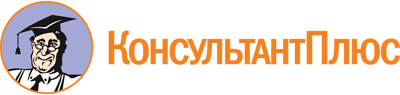 Областной закон Новгородской области от 03.04.2017 N 89-ОЗ
(ред. от 29.09.2023)
"О регулировании некоторых вопросов организации и деятельности Общественной палаты Новгородской области"
(принят Постановлением Новгородской областной Думы от 29.03.2017 N 211-ОД)
(вместе с "Заявлением о включении кандидата в состав Общественной палаты Новгородской области", "Согласием на обработку персональных данных")Документ предоставлен КонсультантПлюс

www.consultant.ru

Дата сохранения: 27.11.2023
 3 апреля 2017 годаN 89-ОЗСписок изменяющих документов(в ред. областных законов Новгородской областиот 28.12.2021 N 56-ОЗ, от 30.08.2022 N 174-ОЗ, от 29.09.2023 N 384-ОЗ)